Cienījamie sistēmas Tildes Jumis lietotāji!Esam sagatavojuši un nosūtām sistēmas Tildes Jumis 2014 Februāra izlaidumu, kurā ietvertie uzlabojumi atvieglos un darīs patīkamāku darbu ar šo sistēmu.Būtiskākie jaunumi sistēmas Tildes Jumis 2014 Februāra izlaidumā:Nodokļu atskaites eiro — izveidotas un iekļautas nodokļu atskaites eiro, kā arī šo atskaišu eksports uz EDS:Tildes Jumis — Uzņēmuma vadība — atjaunota versija.Informācija par veidņu lietošanu — saraksts ar veidnēm, kuru lietošana eiro datu bāzē nav lietderīga.Pārējās izmaiņas:VSAOI „griesti” — izmaiņas jāveic manuāli pēc nepieciešamības.Izmaiņas profesiju klasifikatorā — informatīva tabula. Izmaiņas jāveic manuāli!Aktualizēts ienākuma kodu (veidu) saraksts.Izņemtas vecā parauga likumdošanas atskaites un to eksporta formāti.Nodokļu atskaites eiroSaistībā ar eiro ieviešanu tika mainītas likumdošanas atskaites, kā arī failu formāts atskaišu eksportam uz EDS:Atskaite nerezidentiem — EDS;MUN deklarācija — EDS;Paziņojums par fiziskai personai izmaksātajām summām — EDS un papīra formāts;Paziņojums par fiziskai personai izmaksātajām summām (kopsavilkums) — EDS un papīra formāts;Ziņojums par IIN, DD SAI, UDRV — EDS un papīra formāts;Ziņas par darba ņēmējiem — EDS un papīra formāts;PVN deklarācija un pielikumi — EDS un papīra formāts;Skaidrās naudas deklarācija — EDS un papīra formāts.veidnesSistēmā pavadzīmju un rēķinu noformēšanai var lietot veidnes — dokumentu formas, kuras lietotājs var modificēt un pielāgot uzņēmuma vajadzībām.Līdz ar eiro ieviešanu, daļa veidņu vairs nav aktuāla, un to lietošana nav lietderīga.Pievērsiet uzmanību un neizmantojiet šīs veidnes turpmākam darbam:Bez PVN ar garantijas summām,EIRO kopsummas,Fiziskai personai ar EP eiro kursu,Fiziskai personai bez PVN ar EP eiro kursu,Rēķins bez PVN,Valūtu pavadzīme ar EURO.VSAOI „griesti”Saskaņā ar izmaiņām likumdošanā, atjaunoti VSAOI „griesti”.Summa jānorāda manuāli Konfigurācijā: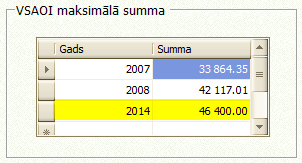 Izmaiņas profesiju klasifikatorāTildes Jumis — uzņēmuma vadībaAtjaunots Tildes Jumis komponents Tildes Jumis — Uzņēmuma vadība.Jau vairākus gadus Tildes Jumja lietotājiem pieejams komponents Tildes Jumis – Uzņēmuma vadība. Lai lietotu šo komponentu, nav nepieciešams iegādāties papildus lietotāju licences darbam ar Tildes Jumi. Komponents Tildes Jumis - Uzņēmuma vadība nodrošina iespēju augsta un vidēja līmeņa vadītājiem un grāmatvežiem kontrolēt un pārraudzīt uzņēmuma operatīvo un ilgtermiņa finanšu un biznesa situāciju. Tas ir unikāls informācijas izgūšanas un analīzes risinājums, kura analogi (Business Intelligence risinājumi) ir pieejami tikai dārgos vadības risinājumos. Pārskatāmā veidā, lietojot intuitīvus atskaišu izveides un analīzes rīkus, komponentu Tildes Jumis - Uzņēmuma vadība var izmantot lietotāji arī bez specifiskām grāmatvedības un IT zināšanām, kā arī programma var būt instalēta datorā, kurā nav instalēta sistēma Tildes Jumis, pieslēdzoties Jumja datiem attālināti.Jaunākā versija lejup jāielādē, pieslēgšanās notiek izmantojot Sākumprogrammas logu, norādot datu bāzi, kurai nepieciešams pieslēgties, lietotājvārdu un paroli.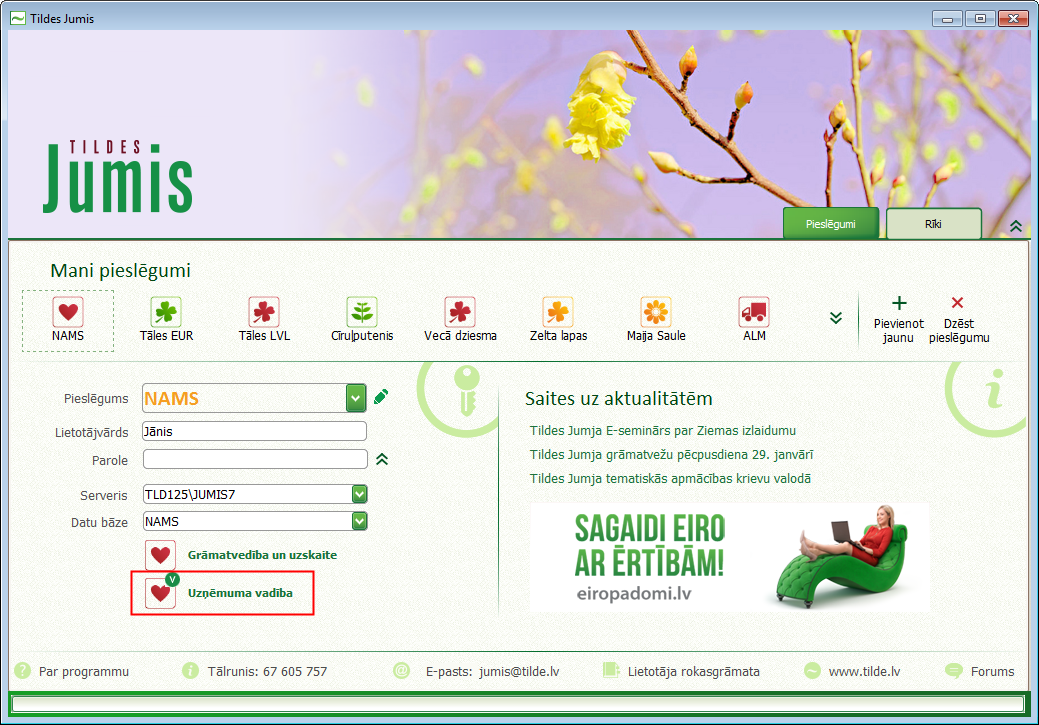 Sistēmā iekļautas sekojošas sadaļas:Ekspress atskaišu rādītāji;Saņemto un izmaksāto summu pārskati;Debitoru un Kreditoru pārskati un analīze;Darbinieku un viņu algu atskaites un pārskati;Noliktavas dokumentu un preču pārskati un atskaites;Pamatlīdzekļu atskaites un pārskati.Daudzvalodu risinājums dod iespēju ērtāk orientēties programmas interfeisā.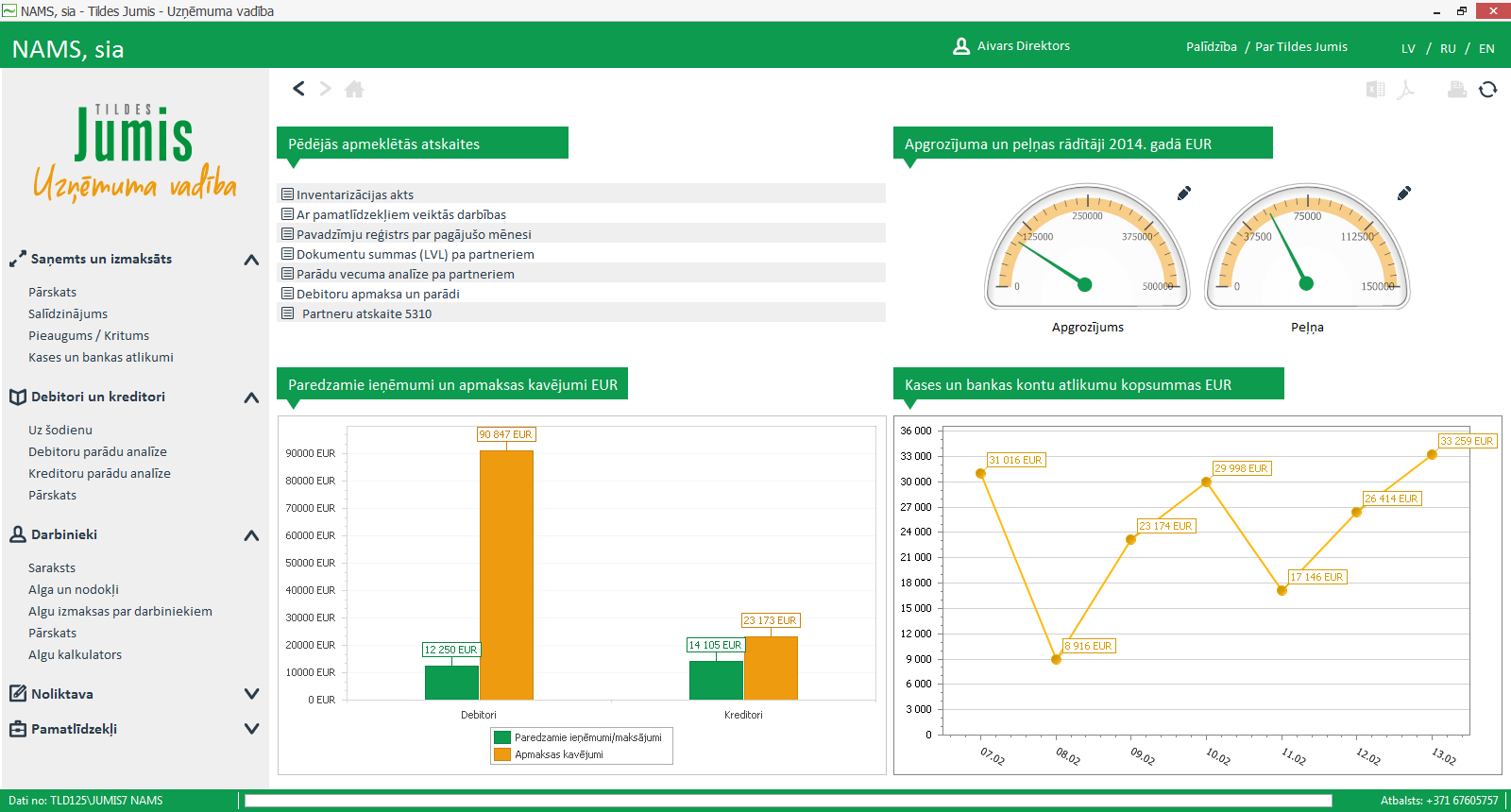 Informāciju saraksta tabulās ir iespējamas šādas papildus darbības:Mainīt kolonnas secību, ar peles palīdzību bīdot kolonnu;Mainīt kolonnas platumu;Pārkārtot informāciju augošā vai dilstošā secībā, nospiežot uz kolonnas nosaukuma;Meklēt datus pēc biežāk atkārtojamām vērtībām, nospiežot uz atlases simbolu , blakus kolonnas nosaukumam;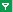 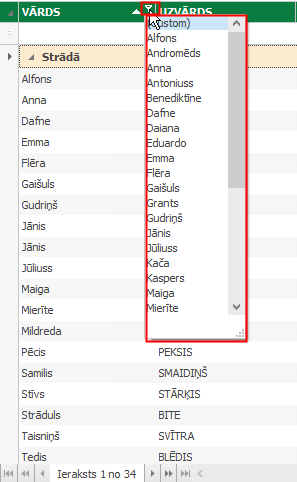 Meklēt datus, izmantojot meklēšanas rindu - ierakstot nepieciešamos parametrus.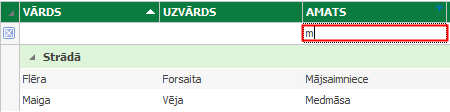 Lai atceltu informācijas atlasi, jānospiež pogas 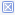 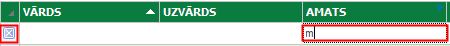 Ja informācija ir grupēta, nospiežot uz pogas ar simboliem  vai , grupēšana tiek izvērsta vai aizvērta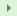 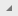 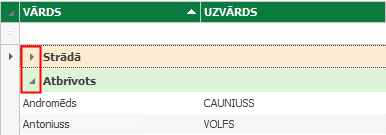 Šajās tabulās dažās darbības iespējams veikt, nospiežot peles labo taustiņu — sakārtot, grupēt, koriģēt kolonnas, filtrēt u.c.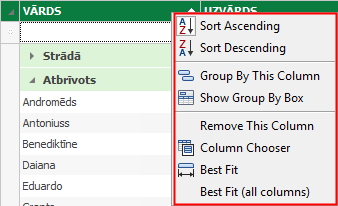 Programmā pieejami arī dažādi grafiki un salīdzinājuma tabulas gadu, mēnešu, procentuālajā griezumā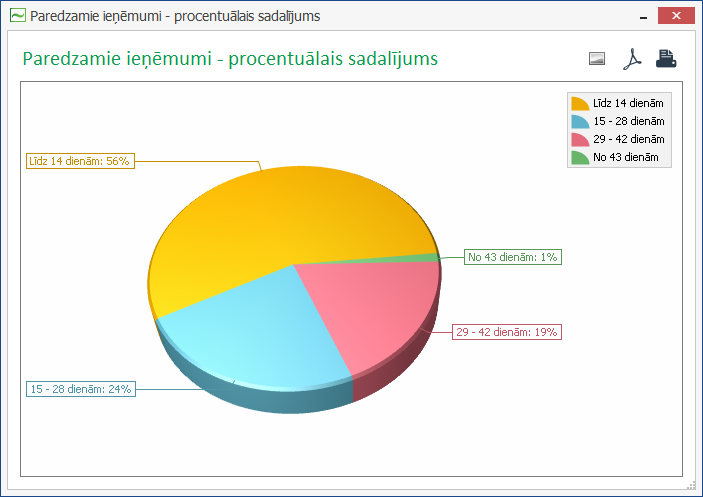 Jauninājumu var uzlikt tikai datu bāzei ar Tildes Jumis 2013 Novembra izlaidumu.Jaunākās izmaiņas būs pieejamas tikai datu bāzē ar pamatvalūtu eiro.Jauninājumu var uzlikt tikai datu bāzei ar Tildes Jumis 2013 Novembra izlaidumu.Jaunākās izmaiņas būs pieejamas tikai datu bāzē ar pamatvalūtu eiro.Informācija par veidņu lietošanu un modificēšanu pieejama šeit.Izmaiņas jāveic manuāli.Profesijas nosaukums esošajā Profesiju klasifikatora redakcijāProfesijas nosaukums jaunajā Profesiju klasifikatora redakcijā-1112  58  Komisijas LOCEKLIS (pašvaldībās)-2513  04  Datorspēļu izstrādes ORGANIZATORS3112 22  Ēku iekšējo komunikāciju montāžas un apkalpošanas SPECIĀLISTSSVĪTROTS-3112  34  Vēdināšanas un kondicionēšanas sistēmu TEHNIĶIS -3112  35  Ūdens apgādes un kanalizācijas sistēmu TEHNIĶIS-3112  36  Aukstumiekārtu sistēmu TEHNIĶIS – -3112  37  Gāzes apgādes sistēmu TEHNIĶIS -3112  38  Siltumapgādes un apkures sistēmu TEHNIĶIS -3142  25  Augkopības KONSULTANTS-3142  26  Lopkopības KONSULTANTS-3142  27  Lauku attīstības KONSULTANTS-3143  05  Meža INVENTARIZATORS3221  01  Medicīnas MĀSA3221  01  MĀSA (Medicīnas MĀSA)-3255  08  MASIERIS (ceturtā līmeņa kvalifikācija-3259  08  AromaTERAPEITS-3339  38  Ekonomikas KONSULTANTS-3413  07  Pastorālā darba 5142  07  Nagu kopšanas SPECIĀLISTS5142  07  Manikīra un pedikīra SPECIĀLISTS -5245  02  Degvielas uzpildes stacijas OPERATORS6210  20  Motorzāģa VADĪTĀJS6210  20  Motorzāģa OPERATORS -6210  23  Kokmateriālu UZMĒRĪTĀJS-7119  10  Ārējo ūdens apgādes un kanalizācijas tīklu MONTĒTĀJS -7119  11  Ārējo gāzes tīklu MONTĒTĀJS -7119  12  Ārējo siltumapgādes tīklu MONTĒTĀJS -7119  13  Ugunsdzēsības sistēmu MONTĒTĀJS -7119  14  Gāzes sistēmu MONTĒTĀJS -7126  03  Inženierkomunikāciju MONTĒTĀJS -7126  04  Apkures sistēmu MONTĒTĀJS -7126  05  Ūdens apgādes un kanalizācijas sistēmu MONTĒTĀJS 7127  01  Gaisa kondicionēšanas iekārtu MEHĀNIĶIS7127  01  Kondicionēšanas un aukstumiekārtu sistēmu MONTĒTĀJS 7127  02  Saldējamo iekārtu MEHĀNIĶISSVĪTROTS7127  04  Ventilācijas, kondicionēšanas un saldēšanas iekārtu MEHĀNIĶIS7127  04  Vēdināšanas sistēmu MONTĒTĀJS -7231  14  Dzelzceļa REMONTATSLĒDZNIEKS7511  08  Desu IZGATAVOTĀJS7511  08  Gaļas produktu IZGATAVOTĀJS -8131  19  Biotehnoloģisko procesu OPERATORS -8131  20  Ķīmiskās produkcijas ražošanas OPERATORS -9329  18  Kārtridžu uzpildes pakalpojumu DARBINIEKS-9613  04  Sezonas STRĀDNIEKS-1114  05  Arodbiedrības VADĪTĀJS /PREZIDENTS /PRIEKŠSĒDĒTĀJS-1114  06  Arodbiedrības VADĪTĀJA VIETNIEKS /VICEPREZIDENTS /PRIEKŠSĒDĒTĀJA VIETNIEKS-1114  07  Arodorganizācijas VADĪTĀJS /PRIEKŠSĒDĒTĀJS-1114  08  Politiskās partijas VADĪTĀJS /PREZIDENTS /PRIEKŠSĒDĒTĀJS /ĢENERĀLSEKRETĀRS-1321  15  Maiņas MEISTARS (pārtikas rūpniecībā)-1324  43  Ostas KAPTEIŅA VIETNIEKS-1439  12  Kuģa klientu apkalpošanas servisa VADĪTĀJS-2112  11  DendroKLIMATOLOGS-2131  73  DendroEKOLOGS-2141  27  Alus darīšanas TEHNOLOGS-2422  57  Jaunatnes DARBINIEKS -2422  58  Personas datu aizsardzības SPECIĀLISTS-2423  16  Izaugsmes VEICINĀTĀJS-2431  14  Lielo klientu VADĪTĀJS-2431  15  Produktu grupas VADĪTĀJS-2612  07  Tiesu nama PRIEKŠSĒDĒTĀJS-2633  11  DendroHRONOLOGS2651  20  INTERJERISTSSVĪTROTS3114  13  Dzelzceļa transporta automātikas, telemehānikas un komunikāciju TEHNIĶIS3114  13  Dzelzceļa transporta automātikas, telemehānikas un sakaru TEHNIĶIS-3115  68  Starptautisko kravu pārvadājumu SPECIĀLISTS-3115  69  Kuģu inspekciju KOORDINĒTĀJS-3115  70  Kuģu kontroles INSPEKTORS-3119  46  Alus liešanas un dzesēšanas iekārtu TEHNIĶIS3142  11  Zvērināts MĒRNIEKSSVĪTROTS-3152  29  Atpūtas kuģu VADĪTĀJS3255  01  MASIERIS3255  01  MASIERIS (trešā līmeņa kvalifikācija)3259  07  SPA MEISTARS 3259  07  SPA SPECIĀLISTS -3311  40  Reklamācijas SPECIĀLISTS-3322  11  Pārdošanas SPECIĀLISTA ASISTENTS-3322  12  Tirdzniecības PĀRDEVĒJA ASISTENTS-3323  13  Preču kategoriju VADĪTĀJS-3323  14  Iepirkumu SPECIĀLISTA ASISTENTS-3331  05  Importa un eksporta SPECIĀLISTS-3339  39  Sociālo mediju SPECIĀLISTS-3341  08  Biroja VADĪTĀJS3352  04  Vecākais INSPEKTORS (nodokļu administrēšanas jomā)SVĪTROTS3352  05  Nodokļu INSPEKTORSSVĪTROTS3352  06  INSPEKTORS (nodokļu administrēšanas jomā)SVĪTROTS-3411  10  KONSULTANTS (zemesgrāmatu nodaļā)-3521  27  Audio un video TEHNIĶIS-4131  08  Tehniskais un datu apstrādes OPERATORS-4132  10  Dokumentu personalizācijas OPERATORS-4321  10  Maiņas VECĀKAIS-4321  11  Taras PĀRZINIS-4321  12  Atgrieztās produkcijas UZSKAITVEDIS-4322  09  Dzērienu ražošanas BRIGADIERIS-5132  04  Kafijas dzērienu BĀRMENIS-5141  07  FRIZIERIS-STILISTS -5151  24  VĪNZINIS-5223  07  Tirdzniecības VEICINĀTĀJS-5419  20  Kuģošanas kompānijas aizsardzības VIRSNIEKS-5419  21  Kuģa aizsardzības VIRSNIEKS-5419  22  Ostas aizsardzības VIRSNIEKS-5419  23  Ostas aizsardzības VIRSNIEKA VIETNIEKS-5419  24  Ostas iekārtas aizsardzības VIRSNIEKS7126  03  Inženierkomunikāciju MONTĒTĀJS 7126  06  Inženierkomunikāciju MONTĒTĀJS 7223  08  Ciparu programmas vadības darbgaldu IESTATĪTĀJS7223  08  Datorizētās ciparu vadības (CNC) metālapstrādes darbgaldu IESTATĪTĀJS -7231  15  Autovirsbūvju REMONTATSLĒDZNIEKS 7523  06  Programmvadības kokapstrādes darbgaldu OPERATORS7523  06  Programmvadības kokapstrādes darbgaldu/līniju OPERATORS 7523  14  Kokapstrādes OPERATORS 7523  14  Kokapstrādes iekārtu OPERATORS -8131  21  Putuplasta ražošanas /putuplasta izstrādājumu ražošanas OPERATORS-8160  14  Alus misas VĀRĪTĀJS-8160  15  Alus filtrēšanas OPERATORS-8183  09  Iepildīšanas līnijas REGULĒTĀJS-8183  10  Iepildīšanas līnijas OPERATORSAr lietotājvārdu „admin” pieslēgties nav iespējams.Ar vienādiem lietotājvārdiem un paroli pieslēgties nav iespējams.Datu tabulas var saglabāt PDF un Excel formātos, kā arī izdrukāt.Datus var saglabāt arī OpenOffice Excel.